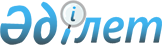 "2017-2019 жылдарға арналған аудандық бюджет туралы" Қармақшы аудандық мәслихатының 2016 жылғы 23 желтоқсандағы №52 шешіміне өзгерістер мен толықтырулар енгізу туралы
					
			Мерзімі біткен
			
			
		
					Қызылорда облысы Қармақшы аудандық мәслихатының 2017 жылғы 23 қарашадағы № 122 шешімі. Қызылорда облысының Әділет департаментінде 2017 жылғы 4 желтоқсанда № 6055 болып тіркелді. Қолданылу мерзімінің аяқталуына байланысты тоқтатылды
      "Қазақстан Республикасының Бюджет кодексі" Қазақстан Республикасының 2008 жылғы 4 желтоқсандағы кодексіне, "Қазақстан Республикасындағы жергілікті мемлекеттік басқару және өзін-өзі басқару туралы" Қазақстан Республикасының 2001 жылғы 23 қаңтардағы Заңының 6-бабының 1-тармағының 1) тармақшасына сәйкес Қармақшы аудандық мәслихаты ШЕШІМ ҚАБЫЛДАДЫ:
      1. "2017-2019 жылдарға арналған аудандық бюджет туралы" Қармақшы аудандық мәслихатының 2016 жылғы 23 желтоқсандағы № 52 шешіміне (нормативтік құқықтық актілердің мемлекеттік тіркеу Тізілімінде 5686 нөмірімен тіркелген, аудандық "Қармақшы таңы" газетінің 2017 жылғы 10 қаңтарда жарияланған) мынадай өзгерістер мен толықтырулар енгізілсін:
      1-тармақтың 1), 2) тармақшалары жаңа редакцияда жазылсын:
      "1) кірістер – 10 030 038 мың теңге, оның ішінде:
      салықтық түсімдер – 903 470 мың теңге;
      салықтық емес түсімдер – 56 883,7 мың теңге;
      негізгі капиталды сатудан түсетін түсімдер – 39 517 мың теңге;
      трансферттер түсімі – 9 030 167,3 мың теңге;
      2) шығындар – 10 080 660,6 мың теңге;";
      4-тармақтың 1), 4), 5), 6), 8), 10) тармақшалары жаңа редакцияда жазылсын:
      "1) білім беруге – 51 791,5 мың теңге, оның ішінде "Робототехника" кабинеттерімен қамтамасыз етуге – 12 565,1 мың теңге, жалпы білім беретін мектептерді физика пәндік кабинеттерімен қамтамасыз етуге – 16 388 мың
      теңге, жалпы білім беретін мектептерге компьютерлер сатып алуға – 14 126,4 мың теңге, жалпы білім беретін мектептерді мектеп парталарымен қамтамасыз етуге – 8 712 мың теңге;";
      "4) өңірге қажет мамандықтар бойынша әлеуметтік тұрғыдан халықтың осал тобы қатарынан білім алушы студенттерге әлеуметтік көмек көрсетуге – 26 388 мың теңге;
      5) туберкулез ауруының сүйемелдеу сатысында емделіп жүрген науқастарға әлеуметтік көмек көрсетуге – 13 576 мың теңге;
      6) гемобластоздар мен апластикалық анемияны қосқанда гемотологиялық аурулармен диспансерлік есепте тұрған балаларға әлеуметтік көмек көрсетуге – 810,5 мың теңге;";
      "8) Қазақстан Республикасында мүгедектердің құқықтарын қамтамасыз ету және өмір сүру сапасын жақсарту жөніндегі 2012-2018 жылдарға арналған іс-шаралар жоспарын іске асыруға – 2 516 мың теңге, оның ішінде "Инватакси" қызметін дамытуға мемлекеттік әлеуметтік тапсырысты орналастыру үшін қоса қаржыландыруға – 2 208 мың теңге, мүгедектерге қызмет көрсетуге бағдарланған ұйымдар орналасқан жерлерде жол белгілері мен сілтегіштерін орнату үшін қоса қаржыландыруға – 61 мың теңге, мүгедектерге қызмет көрсетуге бағдарланған ұйымдар орналасқан жерлерде жүргіншілер өтетін жолдарды дыбыстайтын құрылғыларымен жарақтау үшін қоса қаржыландыруға – 247 мың теңге;";
      "10) нәтижелі жұмыспен қамтуды және жаппай кәсіпкерлікті дамыту бағдарламасы шеңберінде еңбек нарығын дамытуға бағытталған іс-шараларын іске асыруға – 49 270 мың теңге.";
      4-тармақ жаңа мазмұндағы 11), 12) тармақшалармен толықтырылсын:
      "11) жаңадан іске қосылған білім беру нысандарын ұстауға – 21 387 мың теңге;
      12) Байқоңыр қаласындағы білім беру нысандарына қосымша коммуналдық шығындарына – 49 864 мың теңге.";
      4-1 тармақтың 7) тармақшасы жаңа редакцияда жазылсын:
      "7) "Қармақшы ауданы Ақай елді мекенінің инженерлік-коммуникациялық инфрақұрылымын дамыту және жайластыру" жобасын қоса қаржыландыруға – 14 248,1 мың теңге;";
      4-1 тармақ жаңа мазмұндағы 10) тармақшамен толықтырылсын:
      "10) Қармақшы ауданы Байқоңыр қаласында салынатын 50 пәтерлі 5 тұрғын үйдің құрылысына – 25 000 мың теңге.";
      жаңа мазмұндағы 6-5 тармақпен толықтырылсын:
      "6-5. Бейне конференциялық мәжілістерінің байланыс шығындарының орталықтандырылуына байланысты облыстық бюджетке 722,3 мың теңгені қайтару ескерілсін.";
      7-тармақ жаңа редакцияда жазылсын:
      "7. Мамандарды әлеуметтік қолдау шараларын іске асыруға берілген
      бюджеттік кредиттер бойынша сыйақы төлеуге 69 мың теңге сомасында қаралғаны ескерілсін.";
      аталған шешімнің 1, 4, 9-қосымшалары осы шешімнің 1, 2, 3-қосымшаларына сәйкес жаңа редакцияда жазылсын.
      2. Осы шешім 2017 жылғы 1 қаңтардан бастап қолданысқа енгізіледі және ресми жариялауға жатады. 2017 жылға арналған аудандық бюджет 2017 жылға арналған аудандық бюджеттің бюджеттік инвестицияларды іске асыруға бағытталған бағдарламаларының тізбесі Кент, ауылдық округ әкімі аппараттарының 2017 жылға арналған бюджеттік бағдарламаларының тізбесі
					© 2012. Қазақстан Республикасы Әділет министрлігінің «Қазақстан Республикасының Заңнама және құқықтық ақпарат институты» ШЖҚ РМК
				
      Қармақшы аудандық мәслихатының
кезектен тыс 15-сессиясының төрағасы

Ж.Тілеуғабылова

      Қармақшы аудандық
мәслихатының хатшысы:

М. Наятұлы
Қармақшы аудандық мәслихатының 2017 жылғы "23" қарашадағы № 122 шешіміне 1-қосымшаҚармақшы аудандық мәслихатының 2016 жылғы "23" желтоқсандағы № 52 шешіміне 1-қосымша
Санаты
Санаты
Санаты
Санаты
Сомасы, мың теңге
Сыныбы
Сыныбы
Сыныбы
Сомасы, мың теңге
Iшкi сыныбы
Iшкi сыныбы
Сомасы, мың теңге
Атауы
Сомасы, мың теңге
1.Кірістер
10030038
1
Салықтық түсімдер
903470
01
Табыс салығы
279733
2
Жеке табыс салығы
279733
03
Әлеуметтiк салық
177025
1
Әлеуметтік салық
177025
04
Меншiкке салынатын салықтар
386960
1
Мүлiкке салынатын салықтар
256456
3
Жер салығы
5379
4
Көлiк құралдарына салынатын салық
124983
5
Бірыңғай жер салығы
142
05
Тауарларға, жұмыстарға және қызметтерге салынатын iшкi салықтар
43806
2
Акциздер
5085
3
Табиғи және басқа да ресурстарды пайдаланғаны үшiн түсетiн түсiмдер
5905
4
Кәсiпкерлiк және кәсiби қызметтi жүргiзгенi үшiн алынатын алымдар
32816
08
Заңдық мәнді іс-әрекеттерді жасағаны және (немесе) оған уәкілеттігі бар мемлекеттік органдар немесе лауазымды адамдар құжаттар бергені үшін алынатын міндетті төлемдер
15946
1
Мемлекеттік баж
15946
2
Салықтық емес түсiмдер
56883,7
01
Мемлекеттік меншіктен түсетін кірістер
7024
5
Мемлекет меншігіндегі мүлікті жалға беруден түсетін кірістер
6955
7
Мемлекеттiк бюджеттен берiлген кредиттер бойынша сыйақылар
69
04
Мемлекеттік бюджеттен қаржыландырылатын, сондай-ақ Қазақстан Республикасы Ұлттық Банкінің бюджетінен (шығыстар сметасынан) қамтылатын және қаржыландырылатын мемлекеттік мекемелер салатын айыппұлдар, өсімпұлдар, санкциялар, өндіріп алулар
2140
1
Мұнай секторы ұйымдарынан түсетiн түсiмдердi қоспағанда, мемлекеттiк бюджеттен қаржыландырылатын, сондай-ақ Қазақстан Республикасы Ұлттық Банкiнiң бюджетiнен (шығыстар сметасынан) ұсталатын және қаржыландырылатын мемлекеттiк мекемелер салатын айыппұлдар, өсiмпұлдар, санкциялар, өндiрiп алулар
2140
06
Өзге де салықтық емес түсiмдер
47719,7
1
Өзге де салықтық емес түсiмдер
47719,7
3
Негізгі капиталды сатудан түсетін түсімдер
39517
01
Мемлекеттік мекемелерге бекітілген мемлекеттік мүлікті сату
2896
1
Мемлекеттік мекемелерге бекітілген мемлекеттік мүлікті сату
2896
03
Жердi және материалдық емес активтердi сату
36621
1
Жерді сату
34000
2
Материалдық емес активтерді сату
2621
4
Трансферттердің түсімдері
9030167,3
02
Мемлекеттiк басқарудың жоғары тұрған органдарынан түсетiн трансферттер
9030167,3
2
Облыстық бюджеттен түсетiн трансферттер
9030167,3
Функционалдық топ
Функционалдық топ
Функционалдық топ
Функционалдық топ
Сомасы, мың теңге
Бюджеттік бағдарламалардың әкімшісі
Бюджеттік бағдарламалардың әкімшісі
Бюджеттік бағдарламалардың әкімшісі
Сомасы, мың теңге
Бағдарлама
Бағдарлама
Сомасы, мың теңге
Атауы
Сомасы, мың теңге
2.Шығындар
10080660,6
01
Жалпы сипаттағы мемлекеттiк қызметтер
704403,7
112
Аудан (облыстық маңызы бар қала) мәслихатының аппараты
24533
001
Аудан (облыстық маңызы бар қала) мәслихатының қызметін қамтамасыз ету жөніндегі қызметтер
23477
003
Мемлекеттік органның күрделі шығыстары
1056
122
Аудан (облыстық маңызы бар қала) әкімінің аппараты
148383,7
001
Аудан (облыстық маңызы бар қала) әкімінің қызметін қамтамасыз ету жөніндегі қызметтер
144953,7
003
Мемлекеттік органның күрделі шығыстары
3430
123
Қаладағы аудан, аудандық маңызы бар қала, кент, ауыл, ауылдық округ әкімінің аппараты
318310
001
Қаладағы аудан, аудандық маңызы бар қала, кент, ауыл, ауылдық округ әкімінің қызметін қамтамасыз ету жөніндегі қызметтер
311952
022
Мемлекеттік органның күрделі шығыстары
6358
452
Ауданның (облыстық маңызы бар қаланың) қаржы бөлімі
26401
001
Ауданның (облыстық маңызы бар қаланың) бюджетін орындау және коммуналдық меншігін басқару саласындағы мемлекеттік саясатты іске асыру жөніндегі қызметтер
22432
010
Жекешелендіру, коммуналдық меншікті басқару, жекешелендіруден кейінгі қызмет және осыған байланысты дауларды реттеу
264
018
Мемлекеттік органның күрделі шығыстары
3705
453
Ауданның (облыстық маңызы бар қаланың) экономика және бюджеттік жоспарлау бөлімі
25407
001
Экономикалық саясатты, мемлекеттік жоспарлау жүйесін қалыптастыру және дамыту саласындағы мемлекеттік саясатты іске асыру жөніндегі қызметтер
25407
458
Ауданның (облыстық маңызы бар қаланың) тұрғын үй-коммуналдық шаруашылығы, жолаушылар көлігі және автомобиль жолдары бөлімі
22423
001
Жергілікті деңгейде тұрғын үй-коммуналдық шаруашылығы, жолаушылар көлігі және автомобиль жолдары саласындағы мемлекеттік саясатты іске асыру жөніндегі қызметтер
21598
013
Мемлекеттік органның күрделі шығыстары
825
472
Ауданның (облыстық маңызы бар қаланың) құрылыс, сәулет және қала құрылысы бөлімі
48396
040
Мемлекеттік органдардың объектілерін дамыту
48396
493
Ауданың (облыстық маңызы бар қаланың) кәсіпкерлік, өнеркәсіп және туризм бөлімі
20091
001
Жергілікті деңгейде кәсіпкерлікті, өнеркәсіпті және туризмді дамыту саласындағы мемлекеттік саясатты іске асыру жөніндегі қызметтер
20091
801
Ауданның (облыстық маңызы бар қаланың) жұмыспен қамту, әлеуметтік бағдарламалар және азаматтық хал атілерін тіркеу бөлімі
70459
001
Жергілікті деңгейде жұмыспен қамту, әлеуметтік бағдарламалар және азаматтық хал актілерін тіркеу саласындағы мемлекеттік саясатты іске асыру жөніндегі қызметтер
70459
02
Қорғаныс
5802
122
Аудан (облыстық маңызы бар қала) әкімінің аппараты
5802
005
Жалпыға бірдей әскери міндетті атқару шеңберіндегі іс-шаралар
5342
006
Аудан (облыстық маңызы бар қала) ауқымындағы төтенше жағдайлардың алдын алу және оларды жою
460
03
Қоғамдық тәртіп, қауіпсіздік, құқықтық, сот, қылмыстық-атқару қызметі
3796
458
Ауданның (облыстық маңызы бар қаланың) тұрғын үй-коммуналдық шаруашылығы, жолаушылар көлігі және автомобиль жолдары бөлімі
3796
021
Елдi мекендерде жол қозғалысы қауiпсiздiгін қамтамасыз ету
3796
04
Бiлiм беру
6958828,5
123
Қаладағы аудан, аудандық маңызы бар қала, кент, ауыл, ауылдық округ әкімінің аппараты
1060454
004
Мектепке дейінгі тәрбие мен оқыту ұйымдарының қызметін қамтамасыз ету
711631
005
Ауылдық жерлерде балаларды мектепке дейін тегін алып баруды және кері алып келуді ұйымдастыру
7274
041
Мектепке дейінгі білім беру ұйымдарында мемлекеттік білім беру тапсырысын іске асыруға
341549
464
Ауданның (облыстық маңызы бар қаланың) білім бөлімі
5792673,5
001
Жергілікті деңгейде білім беру саласындағы мемлекеттік саясатты іске асыру жөніндегі қызметтер
31543
003
Жалпы білім беру
3884878
005
Ауданның (облыстық маңызы бар қаланың) мемлекеттік білім беру мекемелер үшін оқулықтар мен оқу-әдiстемелiк кешендерді сатып алу және жеткізу
71415
006
Балаларға қосымша білім беру
162712,6
007
Аудандық (қалалалық) ауқымдағы мектеп олимпиадаларын және мектептен тыс іс-шараларды өткiзу
1837
012
Мемлекеттік органның күрделі шығыстары
269
015
Жетім баланы (жетім балаларды) және ата-аналарының қамқорынсыз қалған баланы (балаларды) күтіп-ұстауға қамқоршыларға (қорғаншыларға) ай сайынға ақшалай қаражат төлемі
16389
029
Балалар мен жасөспірімдердің психикалық денсаулығын зерттеу және халыққа психологиялық-медициналық-педагогикалық консультациялық көмек көрсету
17776
040
Мектепке дейінгі білім беру ұйымдарында мемлекеттік білім беру тапсырысын іске асыруға
114435
054
Байқоңыр қаласындағы қазақ тілінде білім беру ұйымдарының қызметін қамтамасыз ету
1414763
067
Ведомстволық бағыныстағы мемлекеттік мекемелерінің және ұйымдарының күрделі шығыстары
75934,9
068
Халықтың компьютерлік сауаттылығын арттыруды қамтамасыз ету
721
465
Ауданның (облыстық маңызы бар қаланың) дене шынықтыру және спорт бөлімі
71098
017
Балалар мен жасөспірімдерге спорт бойынша қосымша білім беру
71098
472
Ауданның (облыстық маңызы бар қаланың) құрылыс, сәулет және қала құрылысы бөлімі
34603
022
Бастауыш, негізгі орта және жалпы орта білім беру объектілерін салу және реконструкциялау
32104
037
Мектепке дейiнгi тәрбие және оқыту объектілерін салу және реконструкциялау
2499
05
Денсаулық сақтау
188
123
Қаладағы аудан, аудандық маңызы бар қала, кент, ауыл, ауылдық округ әкімінің аппараты
188
002
Шұғыл жағдайларда сырқаты ауыр адамдарды дәрігерлік көмек көрсететін ең жақын денсаулық сақтау ұйымына дейін жеткізуді ұйымдастыру
188
06
Әлеуметтiк көмек және әлеуметтiк қамсыздандыру
717990,7
123
Қаладағы аудан, аудандық маңызы бар қала, кент, ауыл, ауылдық округ әкімінің аппараты
27178
003
Мұқтаж азаматтарға үйінде әлеуметтік көмек көрсету
27178
464
Ауданның (облыстық маңызы бар қаланың) білім бөлімі
1926
030
Патронат тәрбиешілерге берілген баланы (балаларды) асырап бағу
1926
458
Ауданның (облыстық маңызы бар қаланың) тұрғын үй-коммуналдық шаруашылығы, жолаушылар көлігі және автомобиль жолдары бөлімі
681
050
Қазақстан Республикасында мүгедектердің құқықтарын қамтамасыз ету және өмір сүру сапасын жақсарту жөніндегі 2012 - 2018 жылдарға арналған іс-шаралар жоспарын іске асыру
681
801
Ауданның (облыстық маңызы бар қаланың) жұмыспен қамту, әлеуметтік бағдарламалар және азаматтық хал атілерін тіркеу бөлімі
688205,7
004
Жұмыспен қамту бағдарламасы
122203
006
Ауылдық жерлерде тұратын денсаулық сақтау, білім беру, әлеуметтік қамтамасыз ету, мәдениет, спорт және ветеринар мамандарына отын сатып алуға Қазақстан Республикасының заңнамасына сәйкес әлеуметтік көмек көрсету
26470
007
Тұрғын үйге көмек көрсету
117621
009
Үйден тәрбиеленіп оқытылатын мүгедек балаларды материалдық қамтамасыз ету
5351
010
Мемлекеттік атаулы әлеуметтік көмек
5817
011
Жергілікті өкілетті органдардың шешімі бойынша мұқтаж азаматтардың жекелеген топтарына әлеуметтік көмек
90276,7
014
Мұқтаж азаматтарға үйде әлеуметтiк көмек көрсету
51896
016
18 жасқа дейінгі балаларға мемлекеттік жәрдемақылар
118602
017
Мүгедектерді оңалту жеке бағдарламасына сәйкес, мұқтаж мүгедектерді міндетті гигиеналық құралдармен және ымдау тілі мамандарының қызмет көрсетуін, жеке көмекшілермен қамтамасыз ету
73363
018
Жәрдемақыларды және басқа да әлеуметтік төлемдерді есептеу, төлеу мен жеткізу бойынша қызметтерге ақы төлеу
1471
023
Жұмыспен қамту орталықтарының қызметін қамтамасыз ету
25763
025
"Өрлеу" жобасы бойынша келісілген қаржылай көмекті енгізу
16636
050
Қазақстан Республикасында мүгедектердің құқықтарын қамтамасыз ету және өмір сүру сапасын жақсарту жөніндегі 2012 - 2018 жылдарға арналған іс-шаралар жоспарын іске асыру
32736
07
Тұрғын үй-коммуналдық шаруашылық
491038,1
123
Қаладағы аудан, аудандық маңызы бар қала, кент, ауыл, ауылдық округ әкімінің аппараты
42865
008
Елді мекендердегі көшелерді жарықтандыру
18781
011
Елді мекендерді абаттандыру мен көгалдандыру
24084
458
Ауданның (облыстық маңызы бар қаланың) тұрғын үй-коммуналдық шаруашылығы, жолаушылар көлігі және автомобиль жолдары бөлімі
20078
003
Мемлекеттік тұрғын үй қорының сақталуын ұйымдастыру
1572
004
Азаматтардың жекелеген санаттарын тұрғын үймен қамтамасыз ету
3532
015
Елдi мекендердегі көшелердi жарықтандыру
5291
033
Инженерлік-коммуникациялық инфрақұрылымды жобалау, дамыту және (немесе) жайластыру
5883
049
Көп пәтерлі тұрғын үйлерде энергетикалық аудит жүргізу
300
058
Елді мекендердегі сумен жабдықтау және су бұру жүйелерін дамыту
3500
472
Ауданның (облыстық маңызы бар қаланың) құрылыс, сәулет және қала құрылысы бөлімі
428095,1
003
Коммуналдық тұрғын үй қорының тұрғын үйін жобалау және (немесе) салу, реконструкциялау
67285
004
Инженерлік-коммуникациялық инфрақұрылымды жобалау, дамыту және (немесе) жайластыру
179620,1
005
Коммуналдық шаруашылығын дамыту
22718
058
Елді мекендердегі сумен жабдықтау және су бұру жүйелерін дамыту
158472
08
Мәдениет, спорт, туризм және ақпараттық кеңістiк
577539
123
Қаладағы аудан, аудандық маңызы бар қала, кент, ауыл, ауылдық округ әкімінің аппараты
177017
006
Жергілікті деңгейде мәдени-демалыс жұмыстарын қолдау
177017
455
Ауданның (облыстық маңызы бар қаланың) мәдениет және тілдерді дамыту бөлімі
251609
001
Жергілікті деңгейде тілдерді және мәдениетті дамыту саласындағы мемлекеттік саясатты іске асыру жөніндегі қызметтер
14943
003
Мәдени-демалыс жұмысын қолдау
107158
006
Аудандық (қалалық) кiтапханалардың жұмыс iстеуi
92104
007
Мемлекеттiк тiлдi және Қазақстан халқының басқа да тiлдерін дамыту
561
009
Тарихи-мәдени мұра ескерткіштерін сақтауды және оларға қол жетімділікті қамтамасыз ету
36843
456
Ауданның (облыстық маңызы бар қаланың) ішкі саясат бөлімі
57292
001
Жергілікті деңгейде ақпарат, мемлекеттілікті нығайту және азаматтардың әлеуметтік сенімділігін қалыптастыру саласында мемлекеттік саясатты іске асыру жөніндегі қызметтер
22965
002
Мемлекеттік ақпараттық саясат жүргізу жөніндегі қызметтер
7932
003
Жастар саясаты саласында іс-шараларды іске асыру
14299
006
Мемлекеттік органның күрделі шығыстары
12096
465
Ауданның (облыстық маңызы бар қаланың) дене шынықтыру және спорт бөлімі
91621
001
Жергілікті деңгейде дене шынықтыру және спорт саласындағы мемлекеттік саясатты іске асыру жөніндегі қызметтер
11052
005
Ұлттық және бұқаралық спорт түрлерін дамыту
12871
006
Аудандық (облыстық маңызы бар қалалық) деңгейде спорттық жарыстар өткiзу
1897
007
Әртүрлi спорт түрлерi бойынша аудан (облыстық маңызы бар қала) құрама командаларының мүшелерiн дайындау және олардың облыстық спорт жарыстарына қатысуы
65801
10
Ауыл, су, орман, балық шаруашылығы, ерекше қорғалатын табиғи аумақтар, қоршаған ортаны және жануарлар дүниесін қорғау, жер қатынастары
240098
462
Ауданның (облыстық маңызы бар қаланың) ауыл шаруашылығы бөлімі
129433
001
Жергілікті деңгейде ауыл шаруашылығы саласындағы мемлекеттік саясатты іске асыру жөніндегі қызметтер
91614
099
Мамандардың әлеуметтік көмек көрсетуі жөніндегі шараларды іске асыру
37819
463
Ауданның (облыстық маңызы бар қаланың) жер қатынастары бөлімі
15122
001
Аудан (облыстық маңызы бар қала) аумағында жер қатынастарын реттеу саласындағы мемлекеттік саясатты іске асыру жөніндегі қызметтер
15122
473
Ауданның (облыстық маңызы бар қаланың) ветеринария бөлімі
95543
001
Жергілікті деңгейде ветеринария саласындағы мемлекеттік саясатты іске асыру жөніндегі қызметтер
17625
006
Ауру жануарларды санитарлық союды ұйымдастыру
1116
007
Қаңғыбас иттер мен мысықтарды аулауды және жоюды ұйымдастыру
2817
008
Алып қойылатын және жойылатын ауру жануарлардың, жануарлардан алынатын өнімдер мен шикізаттың құнын иелеріне өтеу
3064
009
Жануарлардың энзоотиялық аурулары бойынша ветеринариялық іс-шараларды жүргізу
4287
010
Ауыл шаруашылығы жануарларын сәйкестендіру жөніндегі іс-шараларды өткізу
1376
011
Эпизоотияға қарсы іс-шаралар жүргізу
65258
11
Өнеркәсіп, сәулет, қала құрылысы және құрылыс қызметі
39716
472
Ауданның (облыстық маңызы бар қаланың) құрылыс, сәулет және қала құрылысы бөлімі
39716
001
Жергілікті деңгейде құрылыс, сәулет және қала құрылысы саласындағы мемлекеттік саясатты іске асыру жөніндегі қызметтер
37036
015
Мемлекеттік органның күрделі шығыстары
2680
12
Көлiк және коммуникация
89377,6
123
Қаладағы аудан, аудандық маңызы бар қала, кент, ауыл, ауылдық округ әкімінің аппараты
30652
013
Аудандық маңызы бар қалаларда, кенттерде, ауылдарда, ауылдық округтерде автомобиль жолдарының жұмыс істеуін қамтамасыз ету
30652
458
Ауданның (облыстық маңызы бар қаланың) тұрғын үй-коммуналдық шаруашылығы, жолаушылар көлігі және автомобиль жолдары бөлімі
58725,6
023
Автомобиль жолдарының жұмыс істеуін қамтамасыз ету
54869
045
Аудандық маңызы бар автомобиль жолдарын және елді-мекендердің көшелерін күрделі және орташа жөндеу
3856,6
13
Басқалар
115905
123
Қаладағы аудан, аудандық маңызы бар қала, кент, ауыл, ауылдық округ әкімінің аппараты
60293
040
Өңірлерді дамытудың 2020 жылға дейінгі бағдарламасы шеңберінде өңірлерді экономикалық дамытуға жәрдемдесу бойынша шараларды іске асыру
60293
452
Ауданның (облыстық маңызы бар қаланың) қаржы бөлімі
20183
012
Ауданның (облыстық маңызы бар қаланың) жергілікті атқарушы органының резерві
20183
458
Ауданның (облыстық маңызы бар қаланың) тұрғын үй-коммуналдық шаруашылығы, жолаушылар көлігі және автомобиль жолдары бөлімі
35259
040
Өңірлерді дамытудың 2020 жылға дейінгі бағдарламасы шеңберінде өңірлерді экономикалық дамытуға жәрдемдесу бойынша шараларды іске асыру
35259
493
Ауданның (облыстық маңызы бар қаланың) кәсіпкерлік, өнеркәсіп және туризм бөлімі
170
006
Кәсіпкерлік қызметті қолдау
170
14
Борышқа қызмет көрсету
69
452
Ауданның (облыстық маңызы бар қаланың) қаржы бөлімі
69
013
Жергілікті атқарушы органдардың облыстық бюджеттен қарыздар бойынша сыйақылар мен өзге де төлемдерді төлеу бойынша борышына қызмет көрсету
69
15
Трансферттер
135909
452
Ауданның (облыстық маңызы бар қаланың) қаржы бөлімі
135909
006
Нысаналы пайдаланылмаған (толық пайдаланылмаған) трансферттерді қайтару
30285,5
016
Нысаналы мақсатқа сай пайдаланылмаған нысаналы трансферттерді қайтару
11815,6
024
Мемлекеттік органдардың функцияларын мемлекеттік басқарудың төмен тұрған деңгейлерінен жоғарғы деңгейлерге беруге байланысты жоғары тұрған бюджеттерге берілетін ағымдағы нысаналы трансферттер
7945,3
452
051
Жергілікті өзін-өзі басқару органдарына берілетін трансферттер
85456
054
Қазақстан Республикасының Ұлттық қорынан берілетін нысаналы трансферт есебінен республикалық бюджеттен бөлінген пайдаланылмаған (түгел пайдаланылмаған) нысаналы трансферттердің сомасын қайтару
406,6
3. Таза бюджеттік кредит беру
134782,1
Бюджеттік кредиттер
187800,1
462
Ауданның (облыстық маңызы бар қаланың) ауыл шаруашылығы бөлімі
187800,1
008
Мамандарды әлеуметтік қолдау шараларын іске асыруға берілетін бюджеттік кредиттер
187800,1
5
Бюджеттік кредиттерді өтеу
53018
01
Бюджеттік кредиттерді өтеу
53018
1
Мемлекеттік бюджеттен берілген бюджеттік кредиттерді өтеу
53018
4. Қаржы активтерімен жасалатын операциялар бойынша сальдо
12460
Қаржы активтерін сатып алу
12460
13
Басқалар
12460
458
Ауданның (облыстық маңызы бар қаланың) тұрғын үй-коммуналдық шаруашылығы, жолаушылар көлігі және автомобиль жолдары бөлімі
12460
065
Заңды тұлғалардың жарғылық капиталын қалыптастыру немесе ұлғайту
12460
5. Бюджет тапшылығы (профициті)
-197864,7
6. Бюджет тапшылығын қаржыландыру (профицитті пайдалану)
197864,7
7
Қарыздар түсімі
187193
01
Мемлекеттік ішкі қарыздар
187193
2
Қарыз алу келісім-шарттары
187193
16
Қарыздарды өтеу
53018
452
Ауданның (облыстық маңызы бар қаланың) қаржы бөлімі
53018
008
Жергілікті атқарушы органның жоғары тұрған бюджет алдындағы борышын өтеу
53018
8
Бюджет қаражаттарының пайдаланылатын қалдықтары
63689,7
01
Бюджет қаражаты қалдықтары
63689,7
1
Бюджет қаражатының бос қалдықтары
63689,7Қармақшы аудандық мәслихатының 2017 жылғы "23" қарашадағы № 122 шешіміне 2- қосымшаҚармақшы аудандық мәслихатының 2016 жылғы "23" желтоқсандағы № 52 шешіміне 4- қосымша
Функционалдық топ
Функционалдық топ
Функционалдық топ
Функционалдық топ
Сомасы, мың теңге
Бюджеттік бағдарламалардың әкiмшiсi
Бюджеттік бағдарламалардың әкiмшiсi
Бюджеттік бағдарламалардың әкiмшiсi
Сомасы, мың теңге
Бағдарлама
Бағдарлама
Сомасы, мың теңге
Атауы
Сомасы, мың теңге
2.Шығындар
532937,1
01
Жалпы сипаттағы мемлекеттiк қызметтер
48396
7
472
Ауданның (облыстық маңызы бар қаланың) құрылыс, сәулет және қала құрылысы бөлімі
48396
040
Мемлекеттік органдардың объектілерін дамыту
48396
04
Бiлiм беру
34603
7
472
Ауданның (облыстық маңызы бар қаланың) құрылыс, сәулет және қала құрылысы бөлімі
34603
022
Бастауыш, негізгі орта және жалпы орта білім беру объектілерін салу және реконструкциялау
32104
037
Мектепке дейiнгi тәрбие және оқыту объектілерін салу және реконструкциялау
2499
07
Тұрғын үй-коммуналдық шаруашылық
437478,1
458
Ауданның (облыстық маңызы бар қаланың) тұрғын үй-коммуналдық шаруашылығы, жолаушылар көлігі және автомобиль жолдары бөлімі
9383
033
Инженерлік-коммуникациялық инфрақұрылымды жобалау, дамыту және (немесе) жайластыру
5883
058
Елді мекендердегі сумен жабдықтау және су бұру жүйелерін дамыту
3500
7
472
Ауданның (облыстық маңызы бар қаланың) құрылыс, сәулет және қала құрылысы бөлімі
428095,1
003
Коммуналдық тұрғын үй қорының тұрғын үйін жобалау және (немесе) салу, реконструкциялау
67285
7
467
004
Инженерлік-коммуникациялық инфрақұрылымды жобалау, дамыту және (немесе) жайластыру
179620,1
005
Коммуналдық шаруашылығын дамыту
22718
058
Елді мекендердегі сумен жабдықтау және су бұру жүйелерін дамыту
158472
13
Басқалар
12460
458
Ауданның (облыстық маңызы бар қаланың) тұрғын үй-коммуналдық шаруашылығы, жолаушылар көлігі және автомобиль жолдары бөлімі
12460
065
Заңды тұлғалардың жарғылық капиталын қалыптастыру немесе ұлғайту
12460Қармақшы аудандық мәслихатының 2017 жылғы "23" қарашадағы № 122 шешіміне 3- қосымшаҚармақшы аудандық мәслихатының 2016 жылғы "23" желтоқсандағы № 52 шешіміне 9- қосымша
Функционалдық топ
Функционалдық топ
Функционалдық топ
Функционалдық топ
Функционалдық топ
Сомасы, мың теңге
Бюджеттік бағдарламалардың әкiмшiсi
Бюджеттік бағдарламалардың әкiмшiсi
Бюджеттік бағдарламалардың әкiмшiсi
Бюджеттік бағдарламалардың әкiмшiсi
Сомасы, мың теңге
Бағдарлама
Бағдарлама
Бағдарлама
Сомасы, мың теңге
Кіші бағдарлама
Кіші бағдарлама
Сомасы, мың теңге
Атауы
Сомасы, мың теңге
2. Шығындар
1716957
01
Жалпы сипаттағы мемлекеттiк қызметтер
318310
123
Қаладағы аудан, аудандық маңызы бар қала, кент, ауыл, ауылдық округ әкімінің аппараты
318310
001
Қаладағы аудан, аудандық маңызы бар қала, кент, ауыл, ауылдық округ әкімінің қызметін қамтамасыз ету жөніндегі қызметтер
311952
Жосалы кенті әкімінің аппараты
63570
Төретам кенті әкімінің аппараты
29490
Қармақшы ауылдық округ әкімінің аппараты
18100
Жосалы ауылдық округ әкімінің аппараты
17623
Иіркөл ауылдық округ әкімінің аппараты
13984
Жаңажол ауылдық округ әкімінің аппараты
20381
ІІІ-Интернационал ауылдық округ әкімінің аппараты
17043
Ақтөбе ауылдық округ әкімінің аппараты
19566
Ақжар ауылдық округ әкімінің аппараты
20915
Дауылкөл ауылдық округ әкімінің аппараты
20153
Алдашбай Ахун ауылдық округ әкімінің аппараты
15267
Қуандария ауылдық округ әкімінің аппараты
14980
Көмекбаев ауылдық округ әкімінің аппараты
19556
Ақай ауылдық округ әкімінің аппараты
21324
022
Мемлекеттік органның күрделі шығыстары
6358
Төретам кенті әкімінің аппараты
3072
Жаңажол ауылдық округ әкімінің аппараты
980
Дауылкөл ауылдық округ әкімінің аппараты
950
Қуандария ауылдық округ әкімінің аппараты
452
Көмекбаев ауылдық округ әкімінің аппараты
904
04
Білім беру
1060454
123
Қаладағы аудан, аудандық маңызы бар қала, кент, ауыл, ауылдық округ әкімінің аппараты
1060454
004
Мектепке дейінгі тәрбие мен оқыту ұйымдарының қызметін қамтамасыз ету
711631
Жосалы кенті әкімінің аппараты
298330
Төретам кенті әкімінің аппараты
50348
Қармақшы ауылдық округ әкімінің аппараты
28292
Жосалы ауылдық округ әкімінің аппараты
16035
Иіркөл ауылдық округ әкімінің аппараты
19451
Жаңажол ауылдық округ әкімінің аппараты
37067
ІІІ-Интернационал ауылдық округ әкімінің аппараты
21081
Ақтөбе ауылдық округ әкімінің аппараты
27493
Ақжар ауылдық округ әкімінің аппараты
29056
Дауылкөл ауылдық округ әкімінің аппараты
26438
Алдашбай Ахун ауылдық округ әкімінің аппараты
19946
Қуандария ауылдық округ әкімінің аппараты
15916
Көмекбаев ауылдық округ әкімінің аппараты
21036
Ақай ауылдық округ әкімінің аппараты
101142
005
Ауылдық жерлерде балаларды мектепке дейін тегін алып баруды және кері алып келуді ұйымдастыру
7274
Жосалы кенті әкімінің аппараты
1571
Төретам кенті әкімінің аппараты
1933
Көмекбаев ауылдық округ әкімінің аппараты
1839
Ақай ауылдық округ әкімінің аппараты
1931
041
Мектепке дейінгі білім беру ұйымдарында мемлекеттік білім беру тапсырысын іске асыруға
341549
Жосалы кенті әкімінің аппараты
107796
Төретам кенті әкімінің аппараты
103263
Ақай ауылдық округ әкімінің аппараты
103263
ІІІ-Интернационал ауылдық округ әкімінің аппараты
27227
05
Денсаулық сақтау
188
123
Қаладағы аудан, аудандық маңызы бар қала, кент, ауыл, ауылдық округ әкімінің аппараты
188
002
Шұғыл жағдайларда сырқаты ауыр адамдарды дәрігерлік көмек көрсететін ең жақын денсаулық сақтау ұйымына дейін жеткізуді ұйымдастыру
188
Жосалы кенті әкімінің аппараты
19
Қармақшы ауылдық округ әкімінің аппараты
3
Жосалы ауылдық округ әкімінің аппараты
29
Иіркөл ауылдық округ әкімінің аппараты
29
Ақжар ауылдық округ әкімінің аппараты
4
Алдашбай Ахун ауылдық округ әкімінің аппараты
12
Көмекбаев ауылдық округ әкімінің аппараты
92
06
Әлеуметтік көмек және әлеуметтік қамсыздандыру
27178
123
Қаладағы аудан, аудандық маңызы бар қала, кент, ауыл, ауылдық округ әкімінің аппараты
27178
003
Мұқтаж азаматтарға үйінде әлеуметтік көмек көрсету
27178
Жосалы кенті әкімінің аппараты
27178
07
Тұрғын үй-коммуналдық шаруашылық
42865
123
Қаладағы аудан, аудандық маңызы бар қала, кент, ауыл, ауылдық округ әкімінің аппараты
42865
008
Елді мекендердегі көшелерді жарықтандыру
18781
Қармақшы ауылдық округ әкімінің аппараты
10048
Жосалы ауылдық округ әкімінің аппараты
547
Иіркөл ауылдық округ әкімінің аппараты
136
Дауылкөл ауылдық округ әкімінің аппараты
324
Алдашбай Ахун ауылдық округ әкімінің аппараты
6430
Қуандария ауылдық округ әкімінің аппараты
340
Көмекбаев ауылдық округ әкімінің аппараты
956
011
Елді мекендерді абаттандыру мен көгалдандыру
24084
Қармақшы ауылдық округ әкімінің аппараты
2363
Жосалы ауылдық округ әкімінің аппараты
2325
ІІІ-Интернационал ауылдық округ әкімінің аппараты
4934
Ақтөбе ауылдық округ әкімінің аппараты
210
Дауылкөл ауылдық округ әкімінің аппараты
5913
Қуандария ауылдық округ әкімінің аппараты
1762
Көмекбаев ауылдық округ әкімінің аппараты
5120
Ақай ауылдық округ әкімінің аппараты
1457
08
Мәдениет, спорт, туризм және ақпараттық кеңістік
177017
123
Қаладағы аудан, аудандық маңызы бар қала, кент, ауыл, ауылдық округ әкімінің аппараты
177017
006
Жергілікті деңгейде мәдени-демалыс жұмыстарын қолдау
177017
Төретам кенті әкімінің аппараты
14636
Қармақшы ауылдық округ әкімінің аппараты
15903
Жосалы ауылдық округ әкімінің аппараты
8499
Иіркөл ауылдық округ әкімінің аппараты
9046
Жаңажол ауылдық округ әкімінің аппараты
14359
ІІІ-Интернационал ауылдық округ әкімінің аппараты
19284
Ақтөбе ауылдық округ әкімінің аппараты
13698
Ақжар ауылдық округ әкімінің аппараты
18275
Дауылкөл ауылдық округ әкімінің аппараты
17638
Алдашбай Ахун ауылдық округ әкімінің аппараты
9222
Қуандария ауылдық округ әкімінің аппараты
8776
Көмекбаев ауылдық округ әкімінің аппараты
8227
Ақай ауылдық округ әкімінің аппараты
19454
12
Көлiк және коммуникация
30652
123
Қаладағы аудан, аудандық маңызы бар қала, кент, ауыл, ауылдық округ әкімінің аппараты
30652
013
Аудандық маңызы бар қалаларда, кенттерде, ауылдарда, ауылдық округтерде автомобиль жолдарының жұмыс істеуін қамтамасыз ету
30652
Иіркөл ауылдық округ әкімінің аппараты
6118
Ақжар ауылдық округ әкімінің аппараты
4870
Дауылкөл ауылдық округ әкімінің аппараты
3598
Алдашбай Ахун ауылдық округ әкімінің аппараты
5910
Қуандария ауылдық округ әкімінің аппараты
5654
Көмекбаев ауылдық округ әкімінің аппараты
4502
13
Басқалар
60293
123
Қаладағы аудан, аудандық маңызы бар қала, кент, ауыл, ауылдық округ әкімінің аппараты
60293
040
"Өңірлерді дамыту" Бағдарламасы шеңберінде өңірлерді экономикалық дамытуға жәрдемдесу бойынша шараларды іске асыру
60293
Жосалы кенті әкімінің аппараты
60293